TitleAuthorSourceLicenseImage of ResourceTechnical Writing Essentials: A Guide to Professional Communications in the Technical FieldsSuzan Lasthttps://pressbooks.bccampus.ca/technicalwriting/CC-BY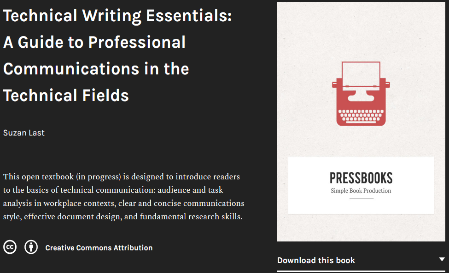 106. The Toulmin Method of ArgumentationTHUNKhttps://www.youtube.com/watch?v=1vArfwlX04ICC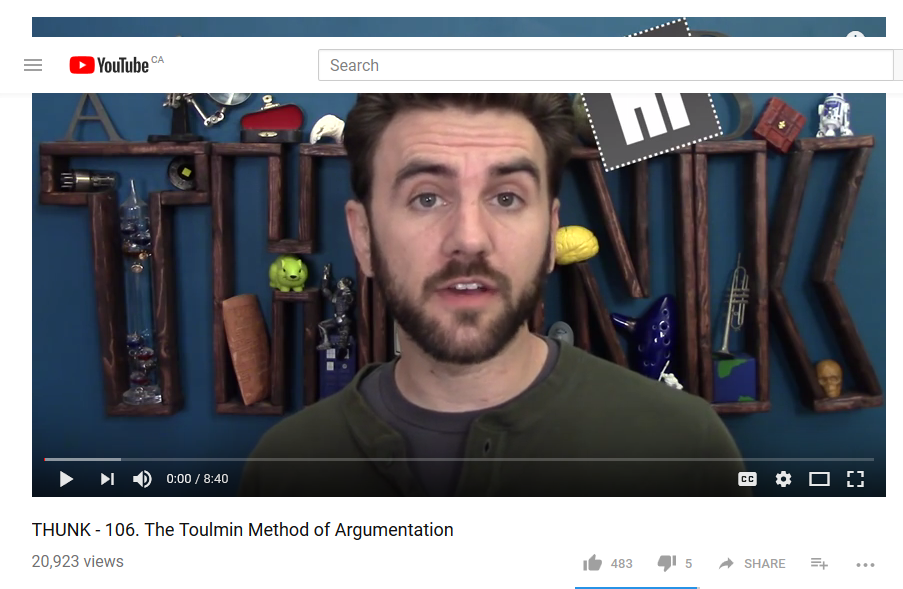 How to Argue – Philosophical Reasoning: Crash Course Philosophy #2CrashCoursehttps://www.youtube.com/watch?v=NKEhdsnKKHsCC4.0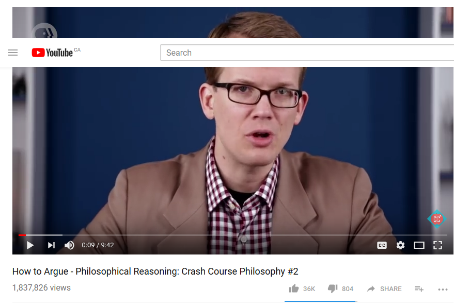 Online Technical Writing: Examples, Cases, & ModelsDavid McMurreyhttps://www.prismnet.com/~hcexres/textbook/models.htmlCC-BY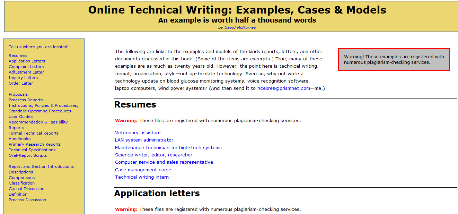 RESEARCH BRIEF: Furniture Engineering Process AnalysisChao Wang, MS CandidateVirginia Techhttp://sim.sbio.vt.edu/?p=543CC-BY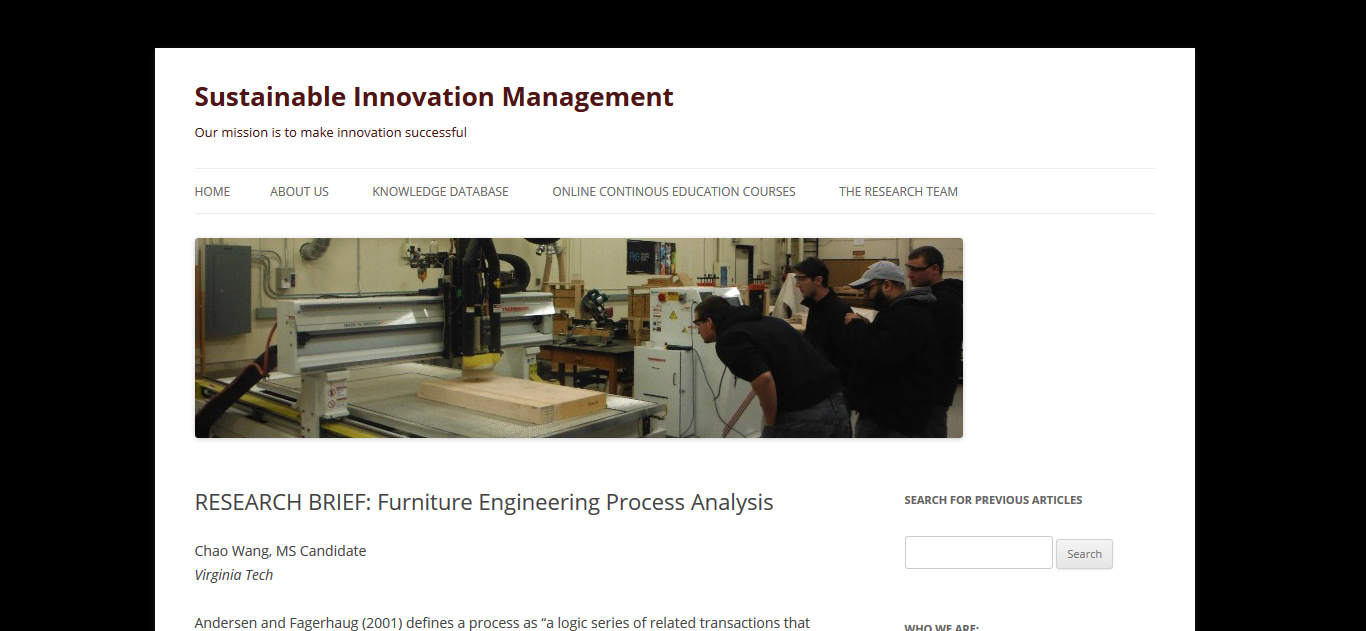 32. Teaching Writing Skills That Enhance Student Success in Future EmploymentJames P. Coylehttps://celt.uwindsor.ca/ojs/leddy/index.php/CELT/article/view/3262CC-BY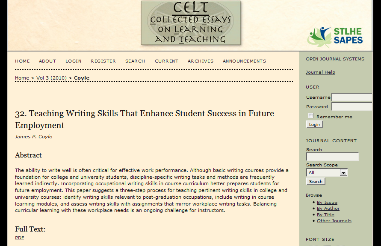 Writing in College: From Competence to ExcellenceAmy Guptillhttps://textbooks.opensuny.org/writing-in-college-from-competence-to-excellence/CC-BY-NC-SA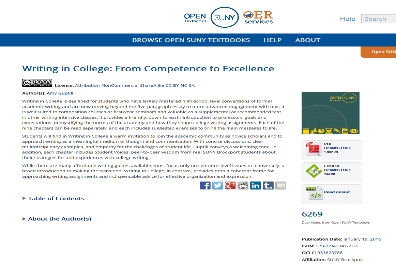 